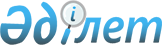 Об установлении границы (черты) села Букебай Баскольского сельского округаСовместное решение Бескарагайского районного маслихата от 06 апреля 2012 года N 2/10-V и постановление Бескарагайского районного акимата Восточно-Казахстанской области от 06 апреля 2012 года N 143. Зарегистрировано Управлением юстиции Бескарагайского района Департамента юстиции Восточно-Казахстанской области 12 апреля 2012 года за N 5-7-114

      Примечание РЦПИ.

      В тексте сохранена авторская орфография и пунктуация.

      

      

      В соответствии с пунктом 5 статьи 108 Земельного кодекса Республики Казахстан от 20 июня 2003 года, статьями 5, 12 Закона Республики Казахстан от 8 декабря 1993 года «Об административно-территориальном устройстве Республики Казахстан», подпунктом 13) пункта 1 статьи 6, подпунктом 10) пункта 1 статьи 31 Закона Республики Казахстан от 23 января 2001 года «О местном государственном управлении и самоуправлении в Республике Казахстан», Бескарагайский районный маслихат РЕШИЛ и Бескарагайский районный акимат ПОСТАНОВЛЯЕТ:



      1. Границу (черту) села Букебай Баскольского сельского округа изменить и установить согласно землеустроительного проекта установления границы (черты) населенного пункта села Букебай Баскольского сельского округа, в площадях согласно приложению.



      2. Государственному учреждению «Отдел земельных отношений Бескарагайского района Восточно-Казахстанской области» (Калиновский В. Я.) внести необходимые изменения в земельно-учетную документацию.



      3. Настоящее решение и постановление вводится в действие по истечении десяти календарных дней после дня их первого официального опубликования.

      

      

      Председатель сессии                 Т. СУЛТАНОВ

      

      

      Секретарь

      районного маслихата                 К. САДЫКОВ

      

      

      Аким района                       К. БАЙГОНУСОВ

Приложение

к совместному постановлению

Бескарагайского районного акимата

№ 143 от 6 апреля 2012 года

и решению Бескарагайского районного

маслихата № 2/10-V от 6 апреля 2012 года 

Экспликация

земель населенного пункта села Букебай

Баскольского сельского округа Бескарагайского района

Восточно-Казахстанской области
					© 2012. РГП на ПХВ «Институт законодательства и правовой информации Республики Казахстан» Министерства юстиции Республики Казахстан
				Наименование землепользованийВсего земель в плане, гаЗемли промышленности и иного не с/х назначенияЗакрепляется за населенным пунктомвсего с/х угодийиз нихиз нихиз нихиз нихпрочиепрочиепрочиепрочиепрочиепрочиеНаименование землепользованийВсего земель в плане, гаЗемли промышленности и иного не с/х назначенияЗакрепляется за населенным пунктомвсего с/х угодийпашнязалежьсенокоспастбищавсегопод постройкамиПолевые дорогисолонцыДрев. кустар. насаж. не входящие в ЛФкладбище12345678910111213141516Участок № 1Земли села Букебай2000,0-2000,01973,43,0--1970,426,6-2,624,0--Участок № 1Земли запаса126,0-126,0125,6---125,60,4-0,4---Итого по участку № 12126,0-2126,02099,03,0--2096,027,0-3,024,0--Чересполосные участки
12345678910111213141516Участок № 2Земли запаса88,122,1286,049,2---49,236,835,60,2--1,0Участок № 3Бывшие земли села Н. Николаевка638,8041,804637,0610,8---610,826,2-0,9-25,3-Итого по землям населенного пункта БукебайИтого по землям населенного пункта Букебай2852,9243,9242849,02759,03,0--2756,090,035,64,124,025,31,0